ДОПОЛНИТЕЛЬНАЯ ИНФОРМАЦИЯ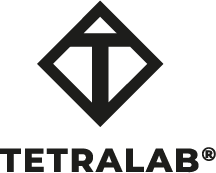 о биологически активной добавке к пище«Таурин 1000 Форте TETRALAB»Таурин 1000 Форте TETRALAB®Среди многих полезных свойств таурина наиболее ключевыми являются:поддержка сердечно-сосудистой системынормализация обмена веществповышение физической выносливостиснижение эмоционального напряженияТаурин – аминокислота, естественный продукт, который образуется в процессе пищеварения. Способность человеческого организма к собственному воспроизводству этого вещества, дает нам понять, что таурин является важным компонентом в обеспечении широкого спектра физиологических  функций.   И действительно, таурин можно обнаружить практически во всех клетках организма: сердце, мышцы, глаза, мозг и не только - все они требуют постоянного поступления таурина.  Состав: L-таурин, микрокристаллическая целлюлоза (носитель), гидроксипропилметилцеллюлоза (носитель), гидроксипропилметилцеллюлоза (загуститель), магниевая соль стеариновой кислоты (агент антислеживающий), диоксид титана (краситель), полиэтиленгликоль (стабилизатор), тальк (агент антислеживающий).Биологически активная добавка к пище «Таурин 1000 Форте» (таблетки, покрытые оболочкой, массой 1545,0 мг)   * не превышает верхний допустимый уровень потребления согласно 1.Информация о биологически активных веществах и их свойствахПоддержка сердечно-сосудистой системыТаурин – необходимый компонент для правильной деятельности сердечнососудистой системы. Он оказывает положительное влияние на работу сердца, повышая тонус миокарда и увеличивая силу сердечных сокращений2. Это обусловлено способностью таурина восстанавливать содержание АТФ в миокарде, вследствие чего снижается его потребность в кислороде3. Кроме того, таурин способствует разжижению крови благодаря своим антитромботическим свойствам4. За счет способности регулировать проницаемость кальциевых каналов, он содействует стабилизации работы сердца, а благодаря возможности регулировать уровень оксида азота (NO) способствует расслаблению стенок сосудов и снижению кровяного давления3.Обмен веществТаурин играет немаловажную роль в процессе переработки жиров. При его взаимодействии с желчными кислотами образуются сложные соединения. Они поступают в кишечник и напрямую участвуют в процессе расщепления жиров и всасывания их продуктов распада. Кроме того, низкая концентрация таких веществ является фактором возникновения избытка холестерина в тканях5.Также таурин является одним из важных компонентов метаболизма углеводов. Он препятствует окислению глюкозы, а также повышает чувствительность клеточных рецепторов к инсулину. Благодаря этому снижается уровень триглицеридов в крови, а глюкоза накапливается в мышцах в виде гликогена – основного запасного углевода в клетках организма2.Физическая выносливостьТаурин, являясь модулятором ионов кальция, способствует улучшению энергетического обмена за счет связывания молекул АТФ с мышечным волокном2.  Благодаря этому эффекту возможно снизить негативные последствия кислородного голодания и повысить выносливость организма во время физических упражнений6.Эмоциональное напряжениеВ тканях головного мозга таурин исполняет роль тормозного нейромедиатора. Уменьшая активность нервных клеток, он создает благоприятные условия для снижения нервного напряжени7,8.
Область применения: в качестве источника таурина.	Противопоказания: индивидуальная непереносимость компонентов БАД, беременность, кормление грудью. Перед применением рекомендуется проконсультироваться с врачом. Перед применением БАД детьми необходимо проконсультироваться с врачом-педиатром.Способ применения и дозы: взрослым и детям старше 14 лет по 1 таблетке 1 раз в день во время еды. Продолжительность приема – 1 месяц. При необходимости прием можно повторить.Условия хранения: в защищенном от прямых солнечных лучей и недоступном для детей месте, при температуре не выше 25 ˚С.Срок годности: 3 года.Места реализации определяются национальным законодательством государств-членов Евразийского экономического союза.Производитель, адрес производства:ООО «Квадрат-С», РФ, 612711, Кировская область, Омутнинский район, 
пгт. Восточный, ул. Заводская, д. 1.+7 (495) 532-02-72 / info@tetra-lab.ru
www.tetra-lab.ruТУ 10.89.19-049-48527567-2021Продукты серии «Поддержка сердца и сосудов»:Витамин D3 + K2 TETRALAB® №60Доступное железо TETRALAB® №90Q10 Плюс TETRALAB® №60Витамин K2 TETRALAB® №60 «Единые санитарно-эпидемиологические и гигиенические требования к товарам, подлежащим санитарно-эпидемиологическому надзору (контролю)» (Глава II, раздел 1, Приложение 5).Петров В. И., Спасов А. А. Российская энциклопедия биологически активных добавок. М.: Гэотар-Медиа, 2007. Васильева И. С., Гордеев И. Г. Влияние таурина на клиническое течение стенокардии напряжения у пациентов с постинфарктным кардиосклерозом // Терапевт. – 2014. – №. 7. – С. 20-25.Yoshinobu I., Hideo I, Yukinori T.  et al. Antithrombotic effect of taurine in healthy Japanese people may be related to an increased endogenous thrombolytic activity, Thrombosis Research, Vol 131, I 2, 2013, P. 158-161,  https://doi.org/10.1016/j.thromres.2012.09.021.Северин С. Е. и др. Биологическая химия. 2017.Balshaw, T.G., Bampouras, T.M., Barry, T.J. et al. The effect of acute taurine ingestion on 3-km running performance in trained middle-distance runners. Amino Acids 44, 555–561 (2013). https://doi.org/10.1007/s00726-012-1372-1Юдахина Т. С. СИНТЕЗ, СТРУКТУРА И РЕАКЦИОННАЯ СПОСОБНОСТЬ НЕКОТОРЫХ ПРОИЗВОДНЫХ 2-АМИНОЭТАНСУЛЬФОНОВОЙ КИСЛОТЫ: дисс. на соискание науч. степ к.х.н 02.00.03 / Юдахина Татьяна Сергеевна. – Самара, 2014. – 117с.Чуракаев М. В. Влияние таурина в комплексной терапии экземы на клинические и электромиографические показатели больных / Ульяновский медико-биологический журнал. – 2016. – №. 2. – С. 78-84.КомпонентАдекватный уровень суточного потребления1, мгВерхний допустимый уровень потребления1, мгСуточная доза (1 таблетка) содержитСуточная доза (1 таблетка) содержитКомпонентАдекватный уровень суточного потребления1, мгВерхний допустимый уровень потребления1, мгКоличество, мг% адекватного уровня суточного потребления1Таурин40012001000±10 %400*